 2017  POETRY  CONTEST  HONORING  OUR  HEROES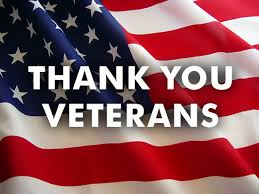 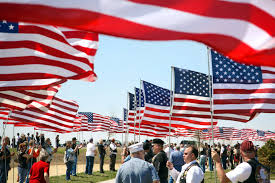 RULES  FOR  THE  POETRY  CONTEST  ARE  AS  FOLLOWS:    “ THE  POEM  MUST  BE  YOUR  ORGINAL  WORK ” TO  BE   WRITTEN  ABOUT  A  FAMILY  MEMBER,  FRIEND,  OR  ANY  MILITARY  VETERAN  YOU  FEEL  NEEDS  TO BE RECOGNIZD  FOR  THEIR  SERVICE  IN  THE  ARMED  FORCES. THEME:  MILITARY  VETERAN - IT CAN BE ABOUT AN INDIVIDUAL OR A GROUP OF VETERANS TITLE:  YOUR  CHOICELENGTH:  24  LINES  OR  LESSSTYLE:  RHYMINGSUBMIT:  TWO  COPIES – ONE WITH YOUR  NAME,  ADDRESS, PHONE  NUMBER.  THE  OTHER  WITH  NO  IDENTIFCATION.  (THE JUDGE(S) WILL ONLY  SEE THE  COPE WITH NO IDENTIFICATION TO MAKE IT FAIR) TWO  CATEGORIES:  6-7-8 GRADES  IN  HANCOCK  COUNTY3-4-5 GRADES  IN  HANCOCK  COUNTYPRIZES  FOR  EACH  CATEGORY:    FIRST  PLACE:         $50.00 – CERFIFICATE – RIBBONSECOND  PLACE:   $25.00 – CERTIFICATE – RIBBONTHIRD  PLACE:       $15.00 – CERTIFICATE  - RIBBON1ST HONORABLE MENTION  - CERTIFICATE - RIBBON2ND HONORABLE MENTION - CERTIFICATE - RIBBON3RD HONORABLE MENTION - CERTIFICATE - RIBBONPOEMS NEED TO BE SUMITTTED TO YOUR TEACHER BY SEPTEMBER 11, 2017 OR MAILED TO LARRY HUSTON AT 5903 W. COUNTRYSIDE DRIVE NEW PALESTINE, IN. 46163WINNERS WILL BE INVITED TO ATTEND AN AWARD CEREMONY AT AMERICAN LEGON POST 182                    “GUESTS OF WINNERS ARE VERY WELCOME TO ATTEND”1ST, 2ND, & 3RD PLACE WINNERS WILL BE INVITED TO READ YOUR WINNING POEMS AT AN AWARD CERMONY. WHERE:    AMERICAN  LEGION  POST 182 MEETINGWHEN:   APPROX. LATE SEPTEMBER?